Consigne : découper chaque portrait avec son nom et placer le au bon endroit sur la frise chronologique (Si besoin, aller sur internet)__________________________________________________________________________________________________________________________________________________________________________De la dérive des continents au mouvement des plaques, les pionniers d’une révolution scientifique!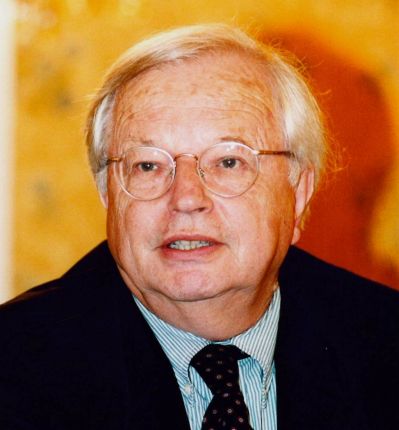 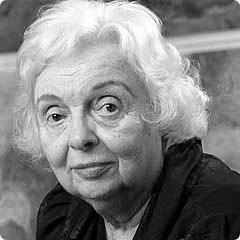 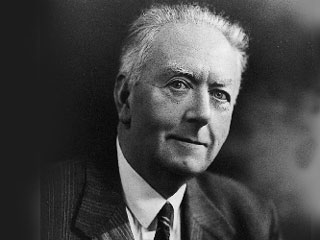 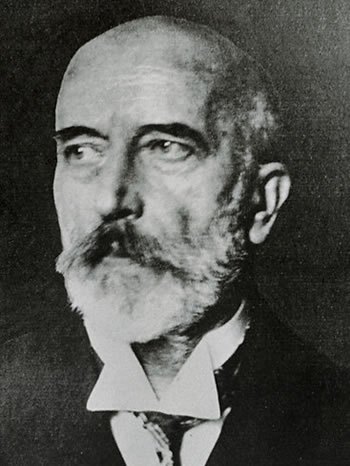 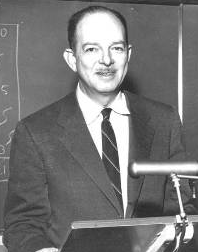 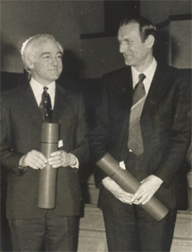 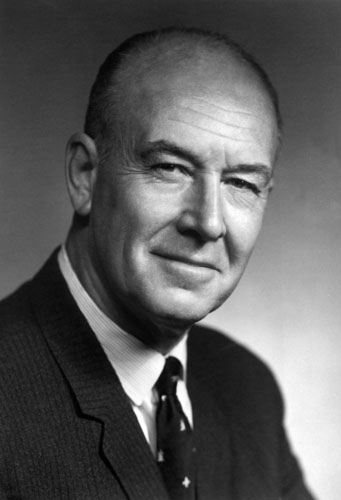 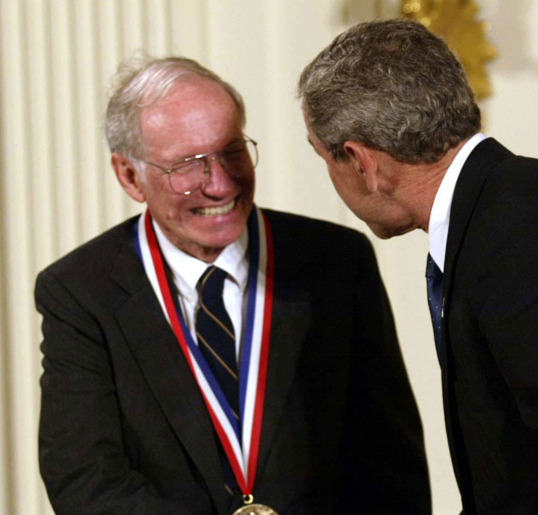 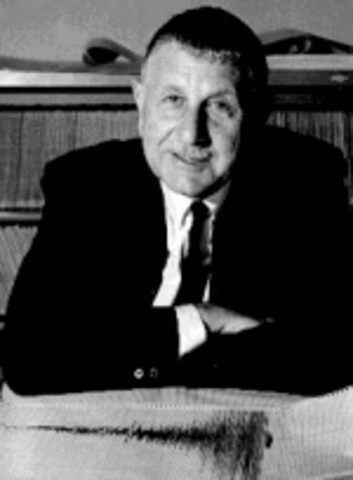 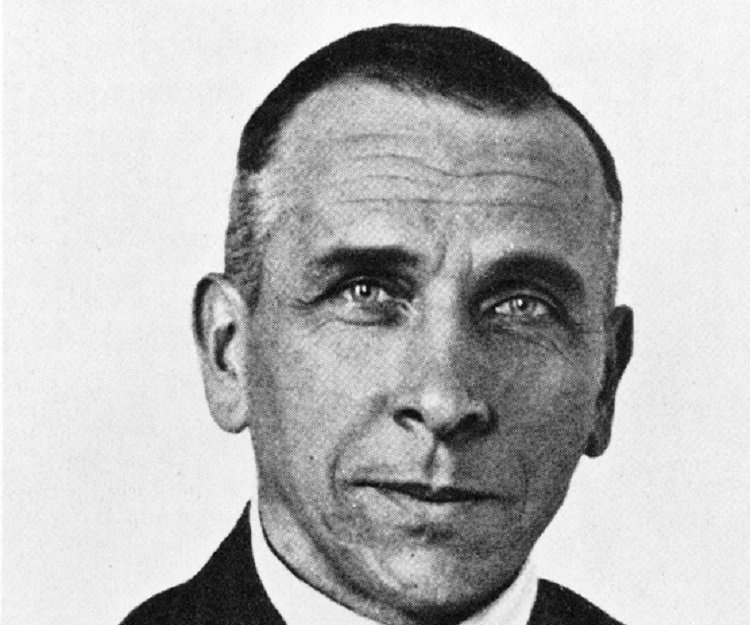 Xavier Le PichonMary TharpArthur HolmesAndrija MohorovicHarry HessVine (droite) et MatthewsTuzo WilsonJason MorganHugo BenioffAlfred Wegener